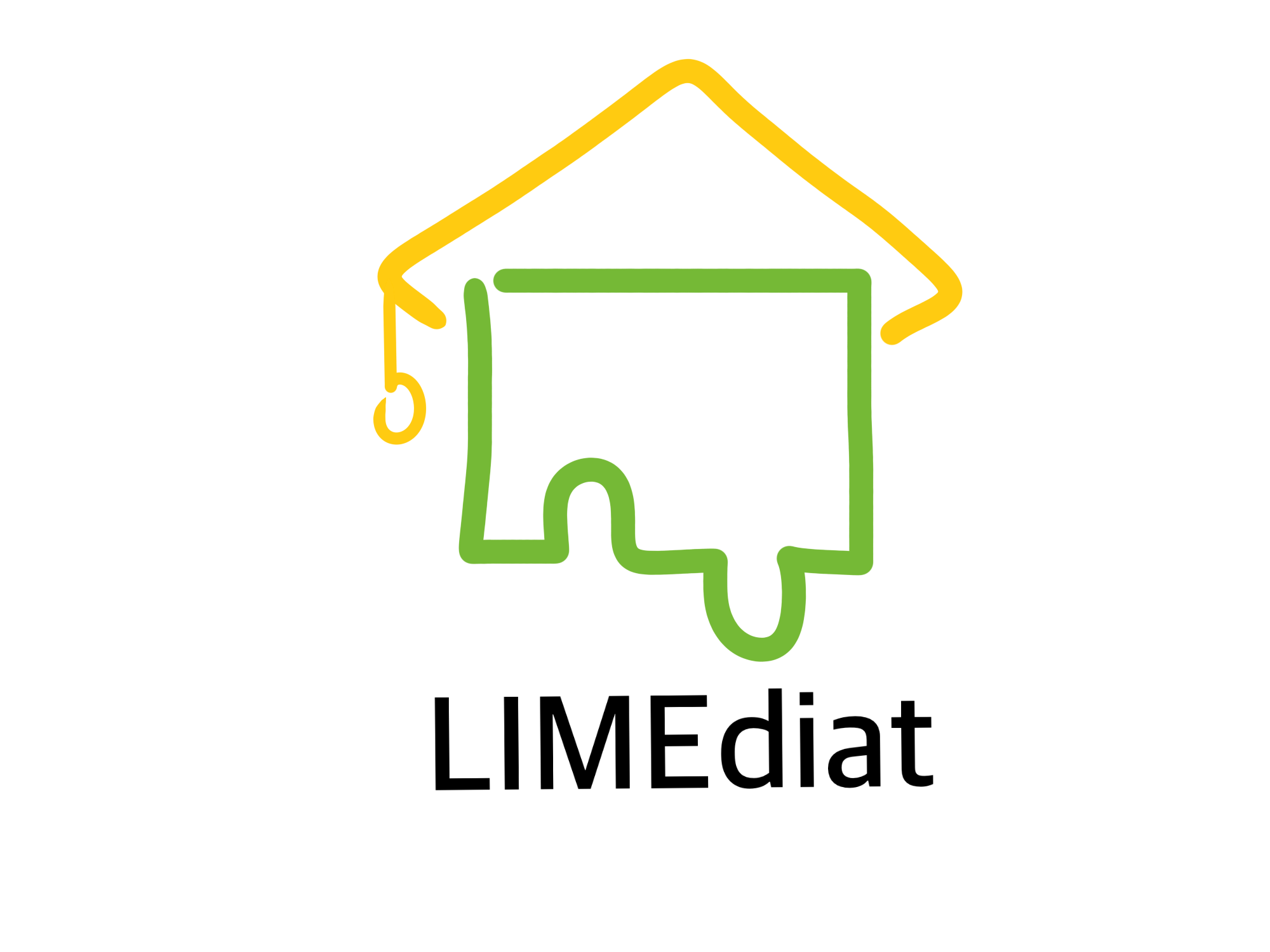 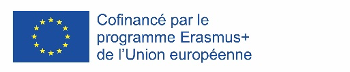 Programme Séminaire Final au CNAM Amphi Abbé GrégoireJeudi 6 Juillet 2023Faire médiation en Europe !Pourquoi une licence de médiation pour l'inclusion sociale aujourd'hui ?9 h 	Ouverture Bénédicte Fauvarque-Cosson Administratrice Générale CNAM9h30 	Le médiateur professionnel une réponse aux conflits et violences des relations en EuropeAnimation Hamid GhobriniLaurent Courtois SociologueHibat Tabib Fondateur du concept « Ville Médiation » et président d’honneur de l’association CReE.A (Médiation sociale en Europe)Rosalía Fernández Alaya, Présidente du Groupement Européen des Magistrats pour la Médiation (GEMM)Débat11h00-12h30  AteliersLa Figure du médiateur EuropéenLa Médiation pour promouvoir la culture de la paixLa formation du Médiateur Européen13h-14h15 Déjeuner14h30 Licence Européenne de médiation pour l’inclusion sociale LIMEdiat Présentation des résultats 16h30 De l’utilité à la reconnaissance des médiateurs dans la CitéSylvie Rouxel (animation), André Moisan (sociologue)Jean-Pierre Bonafé-Schmitt (sociologue)Ibrahima DIA - adjoint au Maire de la ville de Limogesen charge de la politique de la Ville et de l’attractivité des quartiersPatrick Vignal - député de l’HéraultDébatSynthèse et perspectives18h30 Michele Guillaume – Hofnung - Membre du Conseil National de la Médiation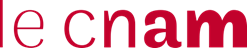 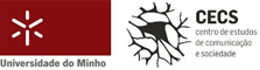 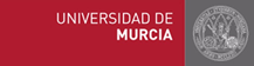 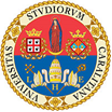 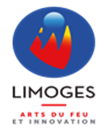 